Student Council Agenda Template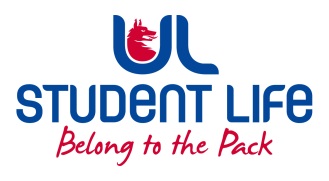                                                                                 ]UL Student Council 2023 / 24                                          Meeting 1                                                 AgendaDuration: 90 minutes                   Next Meeting: 14th of February 6:00 PM  Meeting :UL Student Life Student CouncilUL Student Life Student CouncilUL Student Life Student CouncilUL Student Life Student CouncilDate:31st of January 2023 (Semester 2 - Week 1)31st of January 2023 (Semester 2 - Week 1)31st of January 2023 (Semester 2 - Week 1)31st of January 2023 (Semester 2 - Week 1)Venue:Library BoardroomTime :6pmMembers: Maeve Rutledge; Maeve Gilmore; Kieran Guiry; Laura Corcoran; Eoghan O’ Mahony; Niamh Hickey; Maud Keane, Ronan Cahill, Maryam Rida Khan, Ella Fay, Katie Martin, Emma Wright, Roisin Mitchell, Conor McCourt, Mohit Sadarangani, Gareth Moore, Louis Storan, Amanda Moloney, Aldrin Sam William, Ciara O Flynn, Evan Manfield, Drishti Singhal, Ahmed Mirza, Amy McGuinness, James Conner, Charlie Flannery, Roslyn Shaw Kelly, Edel Straum, Ilya Miklashevitch, Kaustubh KattiIn Attendance: Siobhán WilmottApologies: Jasmine RyanMembers: Maeve Rutledge; Maeve Gilmore; Kieran Guiry; Laura Corcoran; Eoghan O’ Mahony; Niamh Hickey; Maud Keane, Ronan Cahill, Maryam Rida Khan, Ella Fay, Katie Martin, Emma Wright, Roisin Mitchell, Conor McCourt, Mohit Sadarangani, Gareth Moore, Louis Storan, Amanda Moloney, Aldrin Sam William, Ciara O Flynn, Evan Manfield, Drishti Singhal, Ahmed Mirza, Amy McGuinness, James Conner, Charlie Flannery, Roslyn Shaw Kelly, Edel Straum, Ilya Miklashevitch, Kaustubh KattiIn Attendance: Siobhán WilmottApologies: Jasmine RyanMembers: Maeve Rutledge; Maeve Gilmore; Kieran Guiry; Laura Corcoran; Eoghan O’ Mahony; Niamh Hickey; Maud Keane, Ronan Cahill, Maryam Rida Khan, Ella Fay, Katie Martin, Emma Wright, Roisin Mitchell, Conor McCourt, Mohit Sadarangani, Gareth Moore, Louis Storan, Amanda Moloney, Aldrin Sam William, Ciara O Flynn, Evan Manfield, Drishti Singhal, Ahmed Mirza, Amy McGuinness, James Conner, Charlie Flannery, Roslyn Shaw Kelly, Edel Straum, Ilya Miklashevitch, Kaustubh KattiIn Attendance: Siobhán WilmottApologies: Jasmine RyanMembers: Maeve Rutledge; Maeve Gilmore; Kieran Guiry; Laura Corcoran; Eoghan O’ Mahony; Niamh Hickey; Maud Keane, Ronan Cahill, Maryam Rida Khan, Ella Fay, Katie Martin, Emma Wright, Roisin Mitchell, Conor McCourt, Mohit Sadarangani, Gareth Moore, Louis Storan, Amanda Moloney, Aldrin Sam William, Ciara O Flynn, Evan Manfield, Drishti Singhal, Ahmed Mirza, Amy McGuinness, James Conner, Charlie Flannery, Roslyn Shaw Kelly, Edel Straum, Ilya Miklashevitch, Kaustubh KattiIn Attendance: Siobhán WilmottApologies: Jasmine RyanMembers: Maeve Rutledge; Maeve Gilmore; Kieran Guiry; Laura Corcoran; Eoghan O’ Mahony; Niamh Hickey; Maud Keane, Ronan Cahill, Maryam Rida Khan, Ella Fay, Katie Martin, Emma Wright, Roisin Mitchell, Conor McCourt, Mohit Sadarangani, Gareth Moore, Louis Storan, Amanda Moloney, Aldrin Sam William, Ciara O Flynn, Evan Manfield, Drishti Singhal, Ahmed Mirza, Amy McGuinness, James Conner, Charlie Flannery, Roslyn Shaw Kelly, Edel Straum, Ilya Miklashevitch, Kaustubh KattiIn Attendance: Siobhán WilmottApologies: Jasmine RyanMembers: Maeve Rutledge; Maeve Gilmore; Kieran Guiry; Laura Corcoran; Eoghan O’ Mahony; Niamh Hickey; Maud Keane, Ronan Cahill, Maryam Rida Khan, Ella Fay, Katie Martin, Emma Wright, Roisin Mitchell, Conor McCourt, Mohit Sadarangani, Gareth Moore, Louis Storan, Amanda Moloney, Aldrin Sam William, Ciara O Flynn, Evan Manfield, Drishti Singhal, Ahmed Mirza, Amy McGuinness, James Conner, Charlie Flannery, Roslyn Shaw Kelly, Edel Straum, Ilya Miklashevitch, Kaustubh KattiIn Attendance: Siobhán WilmottApologies: Jasmine RyanNo.ItemsItemsItemsItemsResponsibleTime AllocationWelcome to New MembersConor McCourt – LGBTQI CouncillorCharlie Flannery – Psychology RepWelcome to New MembersConor McCourt – LGBTQI CouncillorCharlie Flannery – Psychology RepWelcome to New MembersConor McCourt – LGBTQI CouncillorCharlie Flannery – Psychology RepWelcome to New MembersConor McCourt – LGBTQI CouncillorCharlie Flannery – Psychology RepEoghan1.Minutes and Matters ArisingMinutes of Council Meeting – 15th November Minutes and Matters ArisingMinutes of Council Meeting – 15th November Minutes and Matters ArisingMinutes of Council Meeting – 15th November Minutes and Matters ArisingMinutes of Council Meeting – 15th November Eoghan  8 Mins2.Meeting BusinessMeeting BusinessMeeting BusinessMeeting Business5 Minsa.Executive Reports Executive Reports Executive Reports Executive Reports All 15 Minsb.Student CentreStudent CentreStudent CentreStudent CentreMaeve R5 Minsc.MicrowavesMicrowavesMicrowavesMicrowavesMaeve R5 Minsd.Academic AdvocatesAcademic AdvocatesAcademic AdvocatesAcademic AdvocatesKieran5 Minse.Past Exam Papers in STEMPast Exam Papers in STEMPast Exam Papers in STEMPast Exam Papers in STEMIlya5 MinsfFaculty Rep ElectionFaculty Rep ElectionFaculty Rep ElectionFaculty Rep ElectionEoghan15 Minsg.ERB VolunteersERB VolunteersERB VolunteersERB VolunteersSiobhan5 Minsh.Commuter Hub RotaCommuter Hub RotaCommuter Hub RotaCommuter Hub RotaLaura5 Minsi.Returning OfficerReturning OfficerReturning OfficerReturning OfficerSiobhan5 Minsj.DemonstrationIntroduction – 5Group Discussion – 10Vote - 5DemonstrationIntroduction – 5Group Discussion – 10Vote - 5DemonstrationIntroduction – 5Group Discussion – 10Vote - 5DemonstrationIntroduction – 5Group Discussion – 10Vote - 5Maeve R20 Minsk.Exec Oversight CommitteeExec Oversight CommitteeExec Oversight CommitteeExec Oversight CommitteeSiobhan3.AOBAOBAOBAOB